様式15　寺院合併届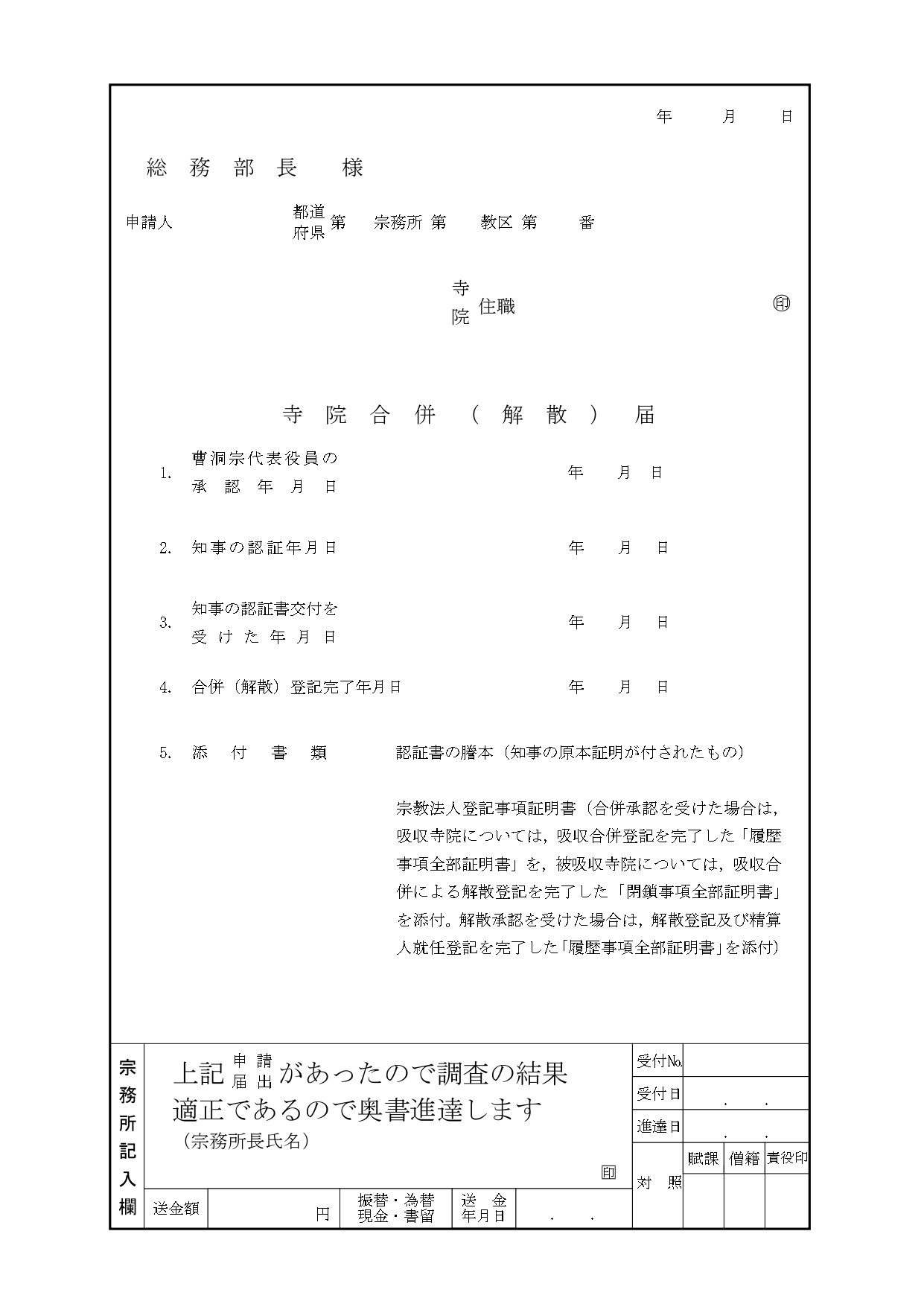 